Fórum, használati útmutató!Kérem, olvassa el figyelmesen, és végig! Ez mindannyiunk érdeke, hogy a fórum rendeltetésszerűen, és biztonsággal legyen használva!Fórum szabályok, amelyeket be kell tartani.A fórum használata regisztrációhoz kötöttÖncélú reklámozás TILOS!Nem a témához tartozó linkek elhelyezése TILOS!Gyűlölködő, káromkodó szövegek elhelyezése TILOS!Mi itt a fórumban nem politizálunk, kérem ezt tartsa be Ön is!Szexuális tartalomra mutató linkek elhelyezése tilosA szabályok be nem tartása kizárást von maga után!Regisztráció a fórumba:A regisztrációt a felső menüponton (Fórum/Fórum regisztráció) keresztül lehet elérni.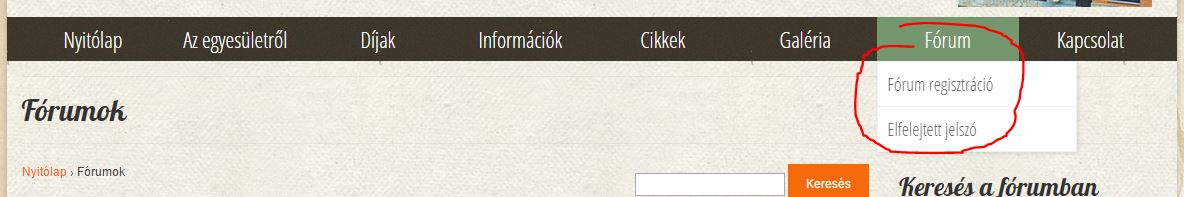 A regisztrációs oldal:Miután a menüpontra kattintottunk a következő oldal fogadja: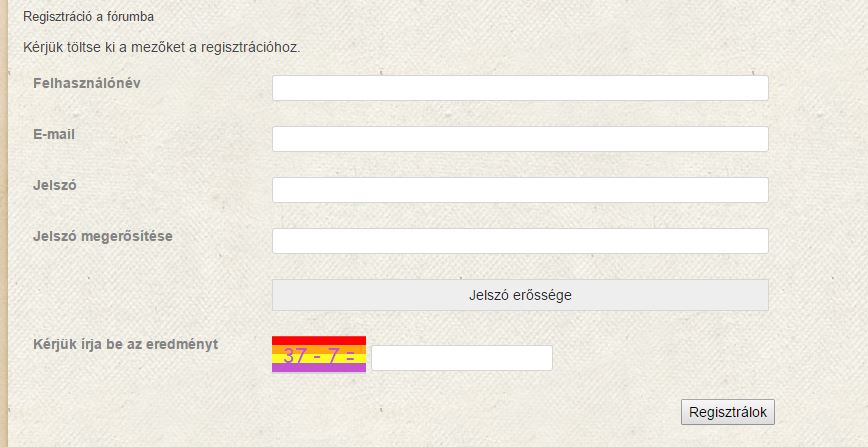 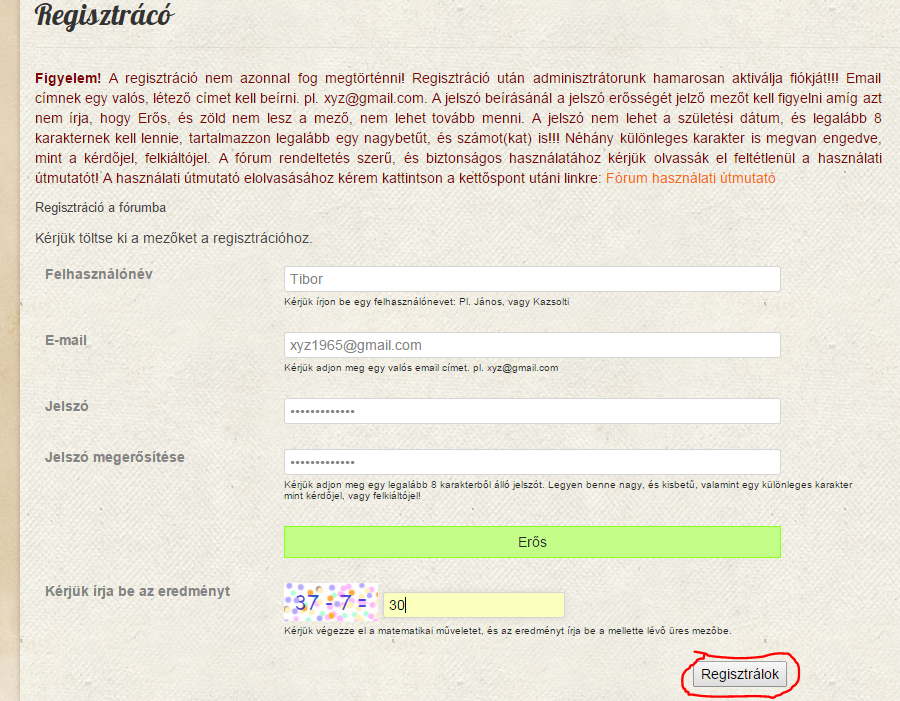 Felhasználónévnek megadhatjuk a saját nevünket is, de megadhatunk egy becenevet is.Az e-mail mezőbe egy létező címet kell megadni az email címnek megfelelő formátumban: xyz@gmail.com, vagy xyz@citromail.hu. Javaslat azoknak akik Freemailt használnak, váltsák le fiókjukat egy G-mail fiókra, mert a Freemail sajnos nem biztos levelezőrendszer. Akik Citromailt használnak előfordulhat, hogy nem azonnal érkeznek be a levelek.Jelszónak legalább 8 karaktert kell megadni, legyen benne kis, és nagybetű, valamit egy különleges karakter. Különleges karakter pl. a kérdőjel, és a felkiáltójel. a következő karaktereket NE használja - : ; * ,A jelszót meg kell ismételni. Ez azért fontos, mert esetleg az első gépelésnél félre ütöttünk egy betűt, egy karaktert, és ezzel leellenőrizhetjük, hogy mindkét esetben ugyanazt a karaktersorozatot ütöttük be.A Jelszó erősségjelző jelzi, hogy megfelelő erősségű jelszót adtunk-e meg! Fontos, hogy ne legyen könnyű jelszavunk, mert könnyen megfejthető jelszó esetén esetlegesen feltörik fiókját, és az Ön nevében írhatnak nem odaillő tartalmat, ami kizárást eredményezhet.A „Kérjük, írja be az eredményt” mezőbe gépeljük be a matematikai eredményt. Ez azért fontos, mert sajnos „robot” programok pásztázzák az internetes oldalakat, és automatikusan regisztrálnak be e nélkül, ami veszélyezteti a fórum használatát, felesleges, és nem odaillő, zavaró tartalmakat hoznak létre, ez pedig használhatatlanná teszi az oldalt.Miután kitöltöttünk minden mezőt, kattintsunk a „Regisztrálok” gombra. Ha mindent helyesen töltöttünk ki, akkor fent megjelenik a következő felírat.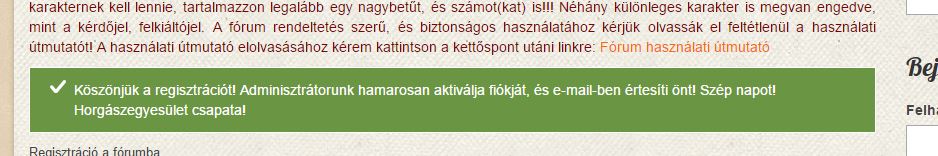 Moderátorunk fogja aktiválni a fiókját, amiről értesítést küld a regisztrációkor megadott e-mail címre, tehát nem azonnal lehet majd használni a fórumot.Miután aktiválva lett a fiók, be kell lépni a fórum használatához az oldalra.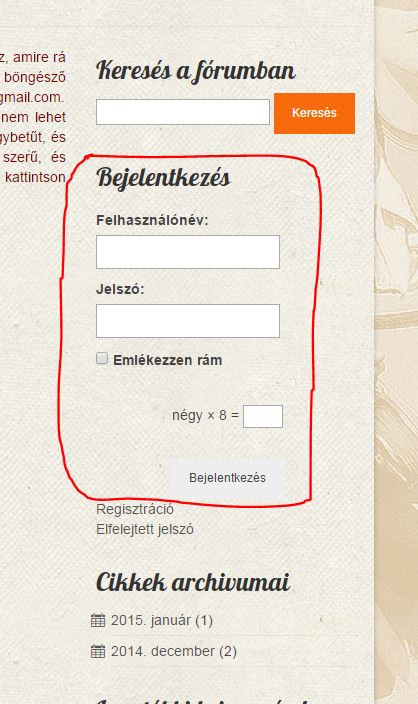 A belépést követően a fórum oldalon kezdeményezni tud új témákat, és hozzátud szólni egy, már meglévő témákhoz!Téma létrehozása a következő képen lehetséges:Kiválasztjuk a fórumot a pirossal karikázott linkek valamelyikére kattintva: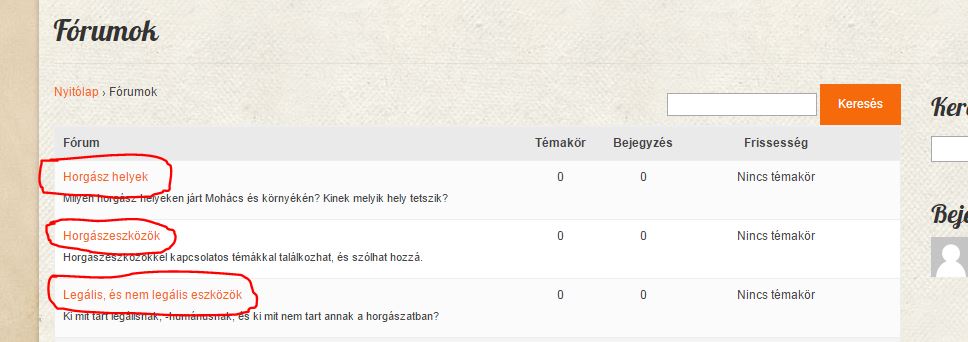 Belépünk a fórum témakörébe:Ezután a lap alsó felében megjelenő mezőket kitöltve, és a küldés gombra kattintva beküldhetünk egy fórum témát!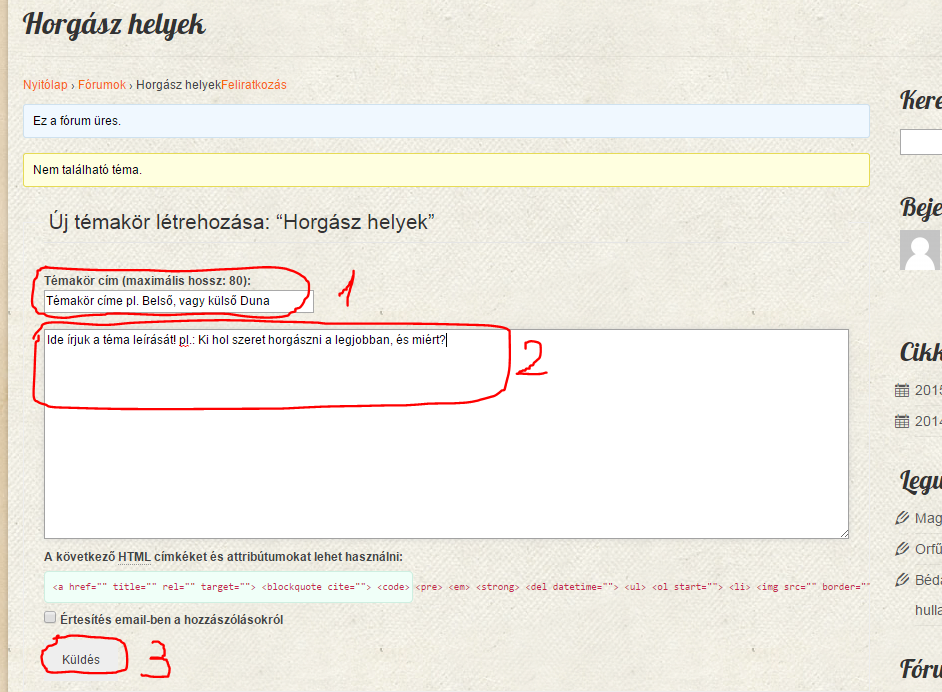 Miután beküldte a témát, utána megjelenik az oldalon, de még az adminisztrátori elbírálásra vár. Szükség van rá, hogy ne legyen olyan hozzászólás a fórumon, ami nem odaillő témát, szöveget tartalmaz, és hogy ez által tiszta maradjon a fórumunk.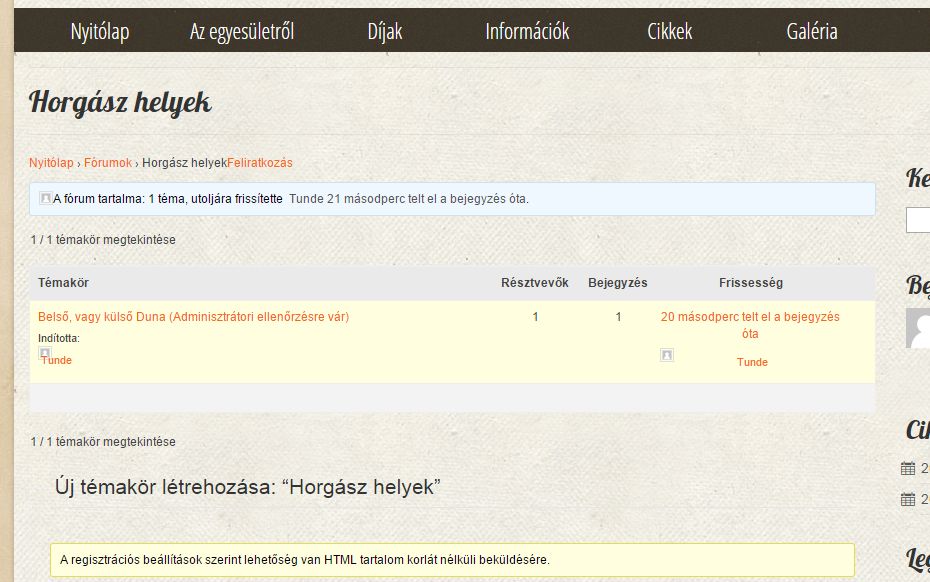 Miután az adminisztrátor elbírálta, és engedélyezte a beküldött témát, már hozzá lehet szólni.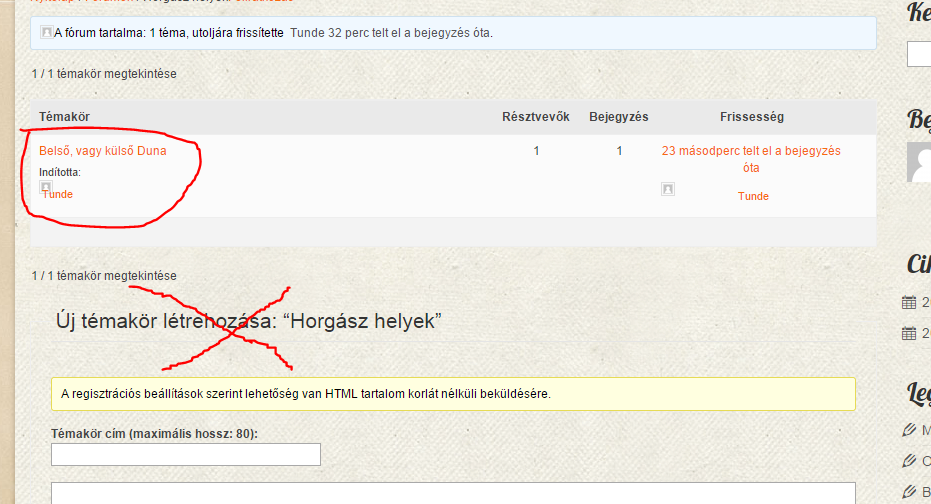 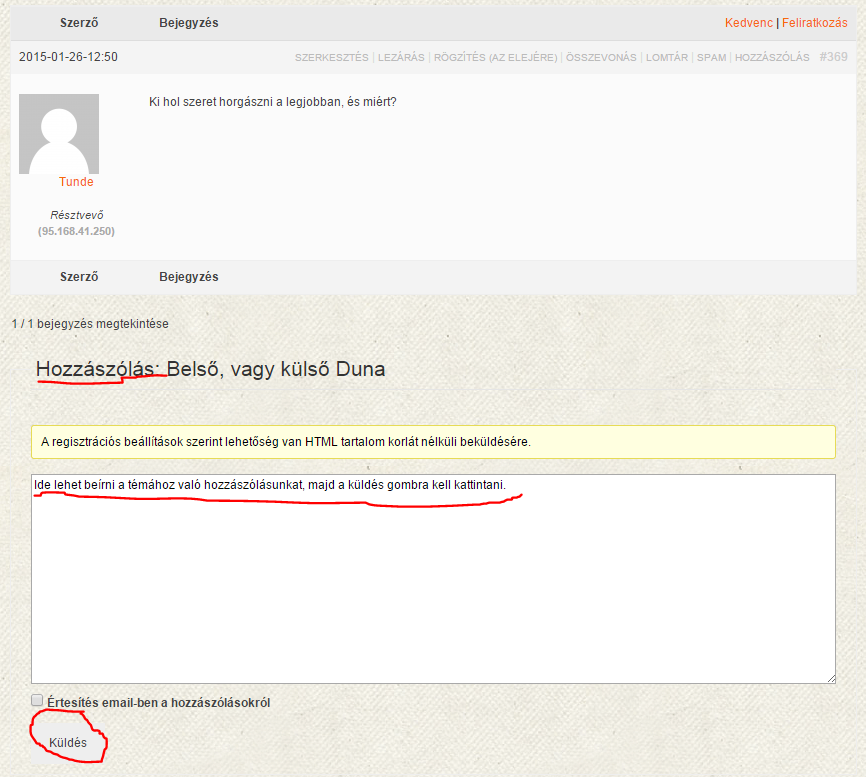 A fórumról kilépni ugyan ott lehet, ahol beléptünk, a kijelentkezés gombra kattintva.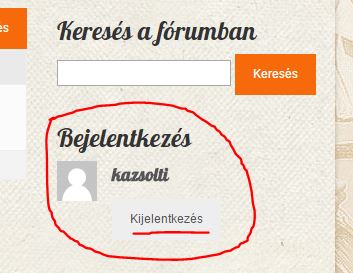 Köszönjük, hogy elolvasta!Pest József Horgászegyesület csapata!